Приложение 1.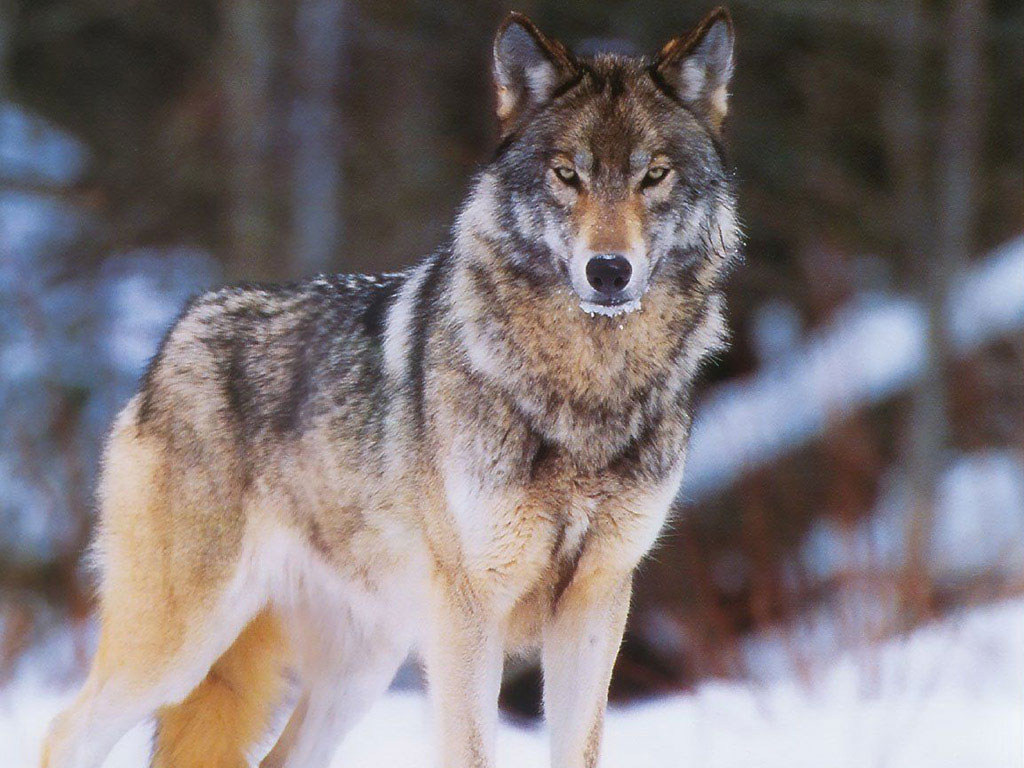 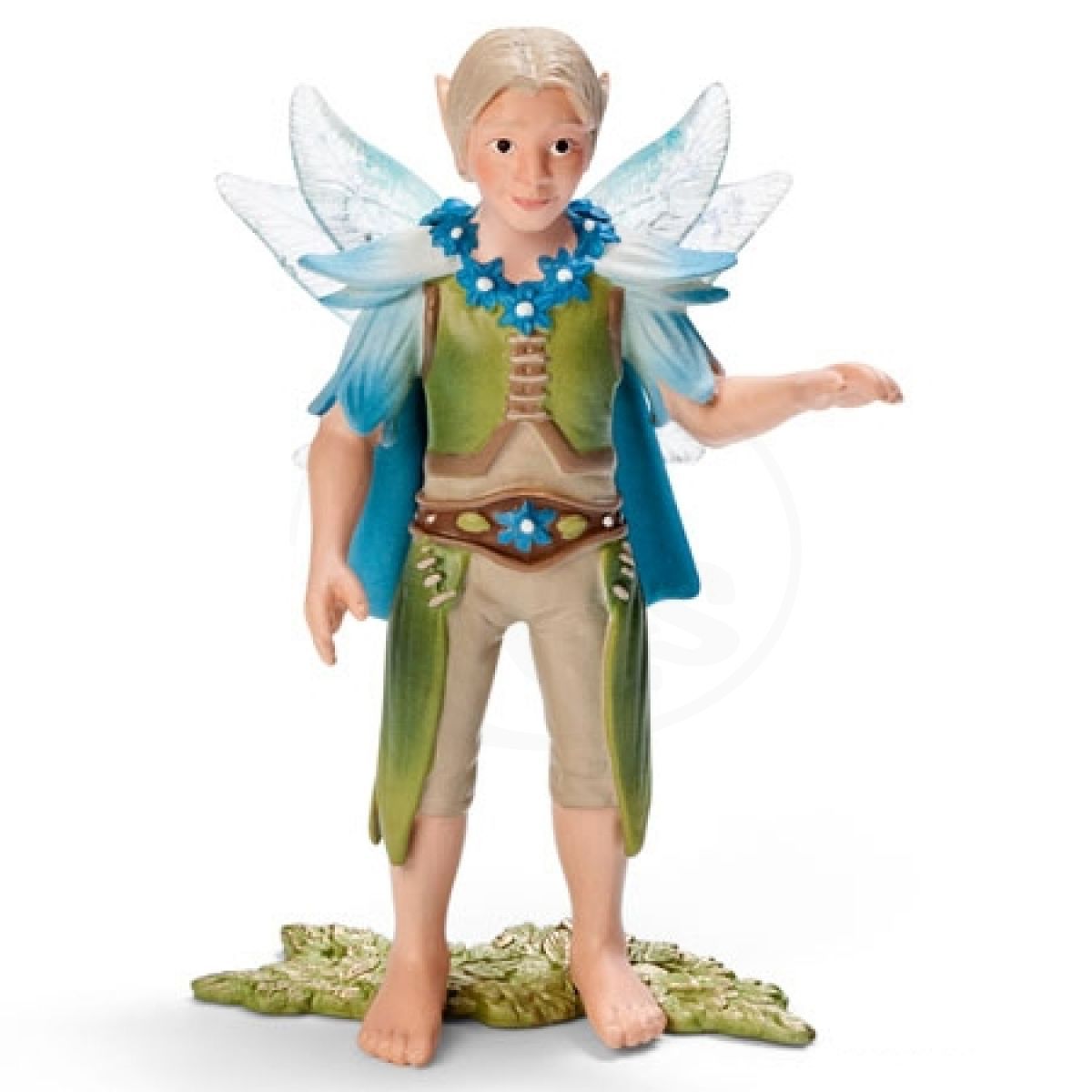 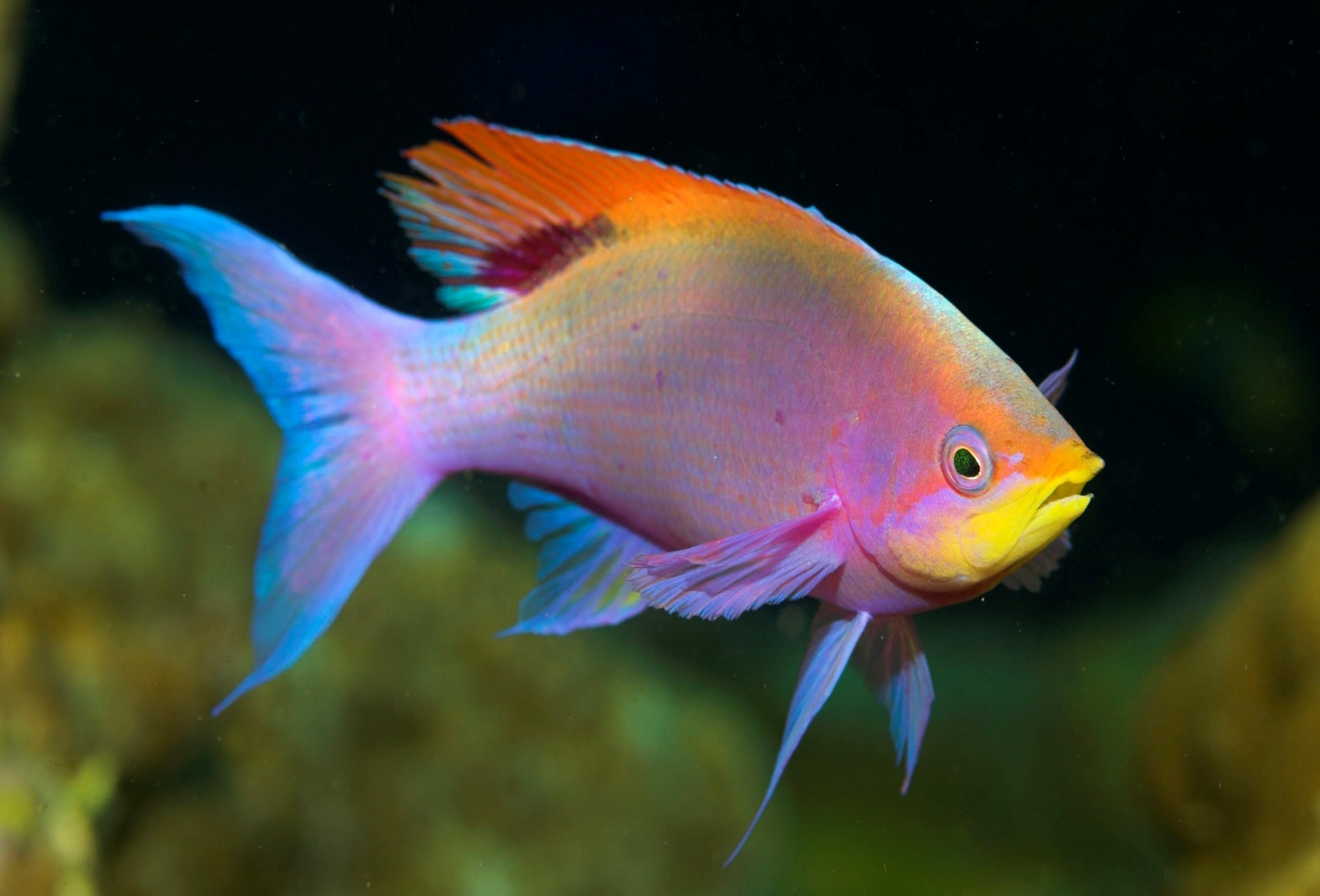 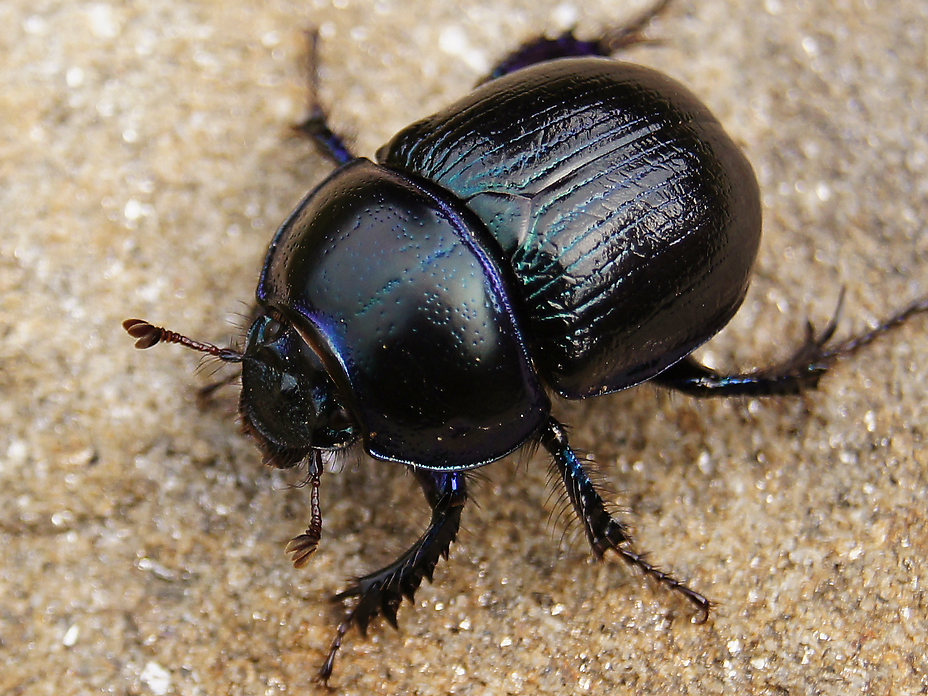 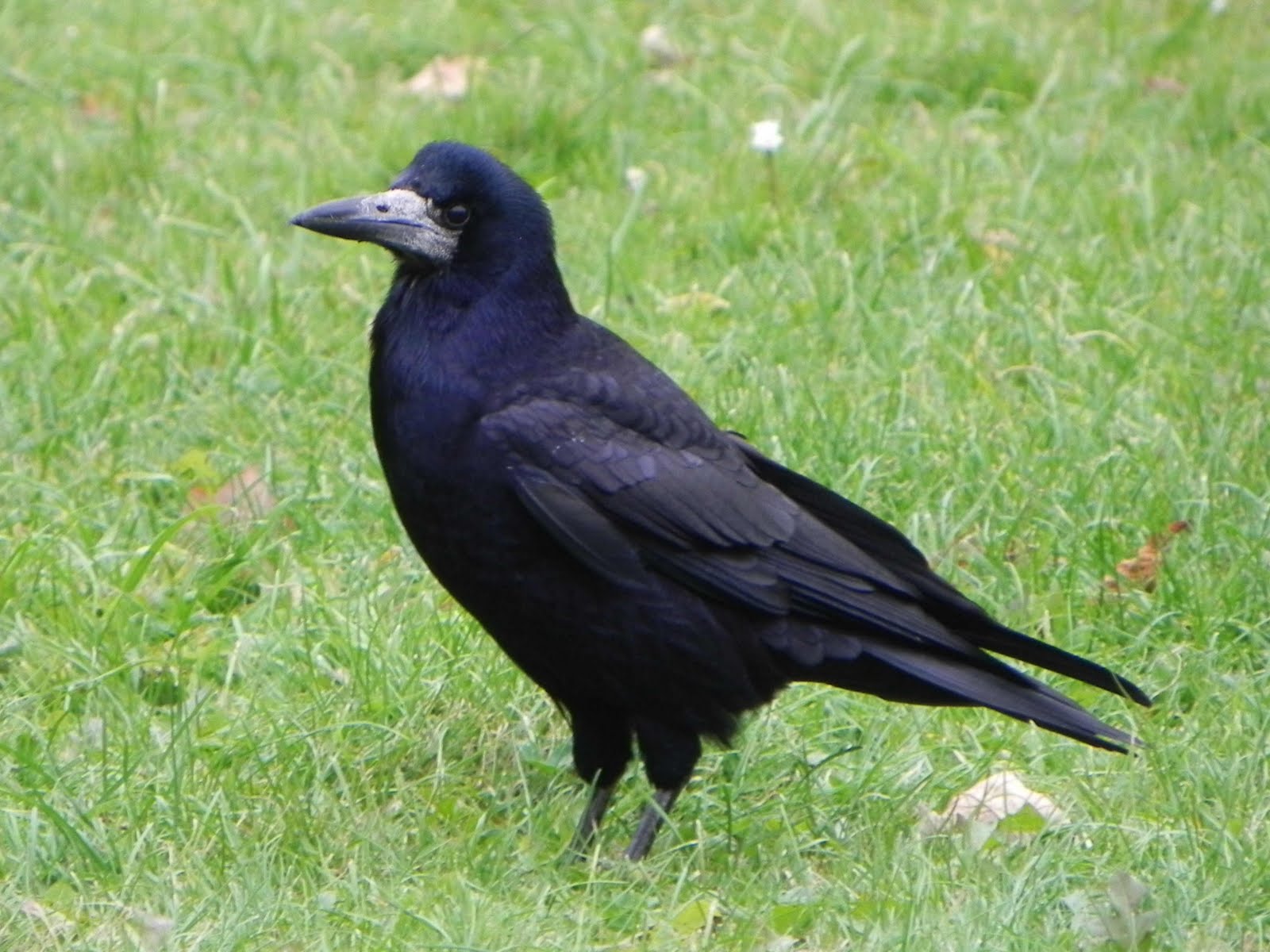 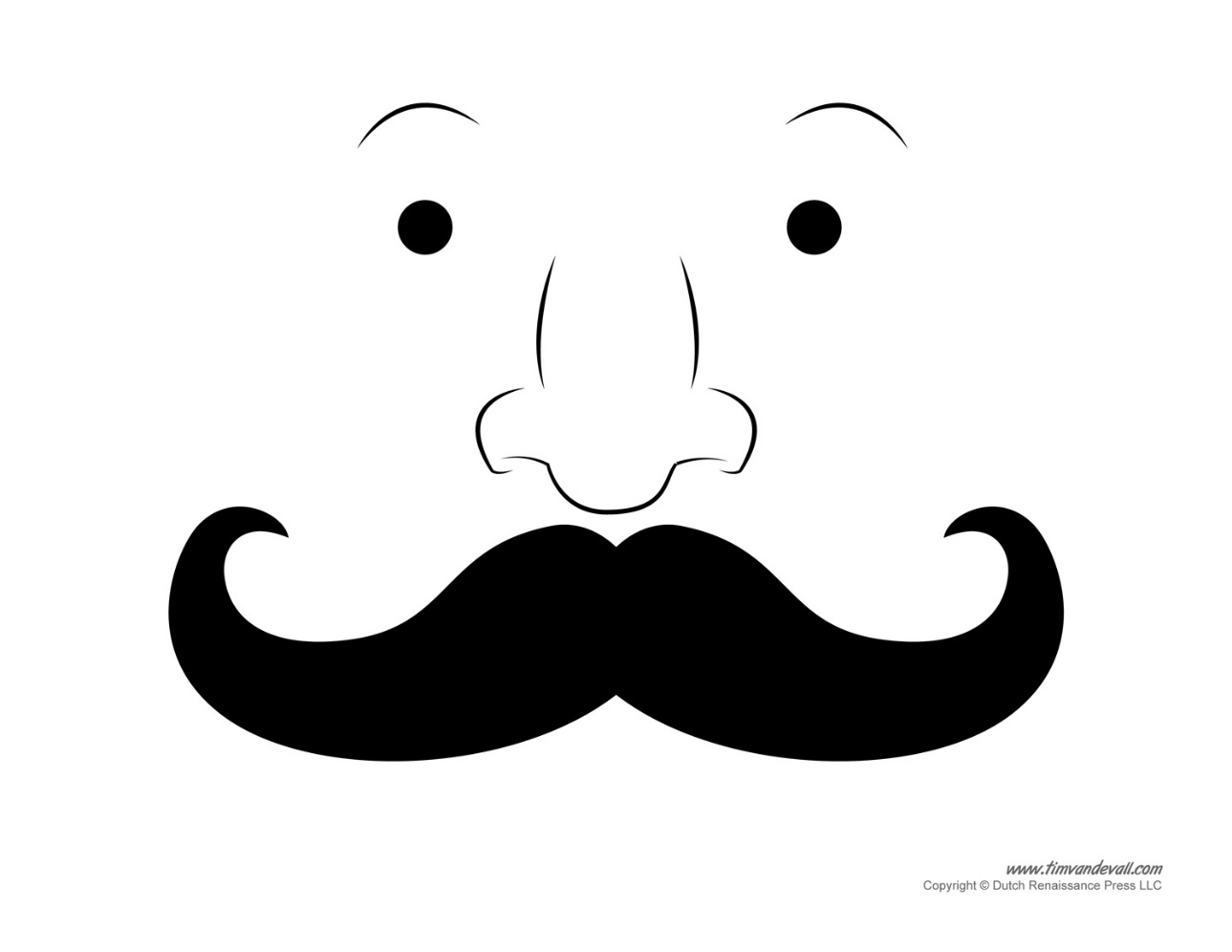 Приложение 2.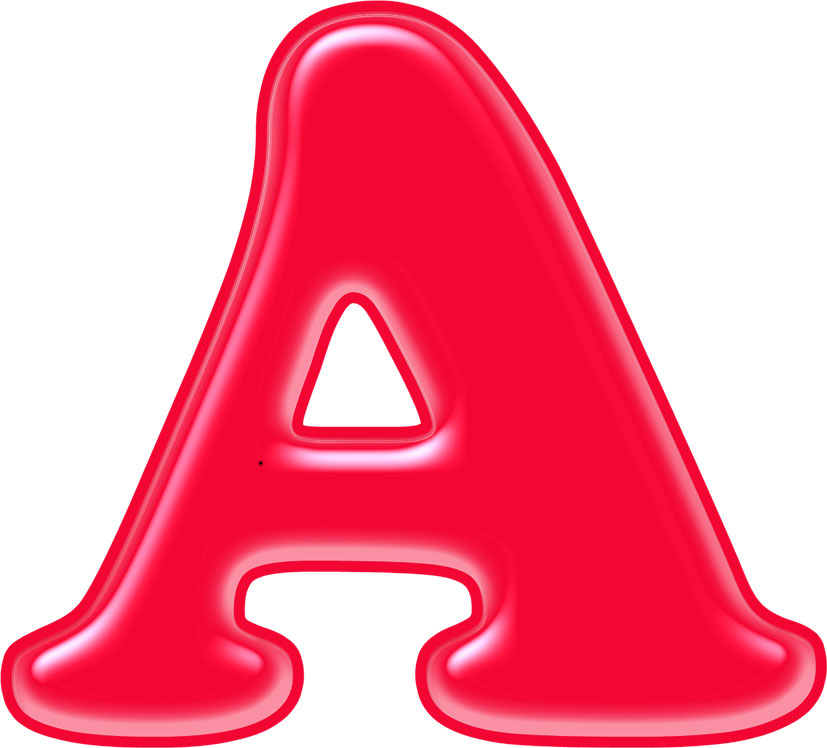 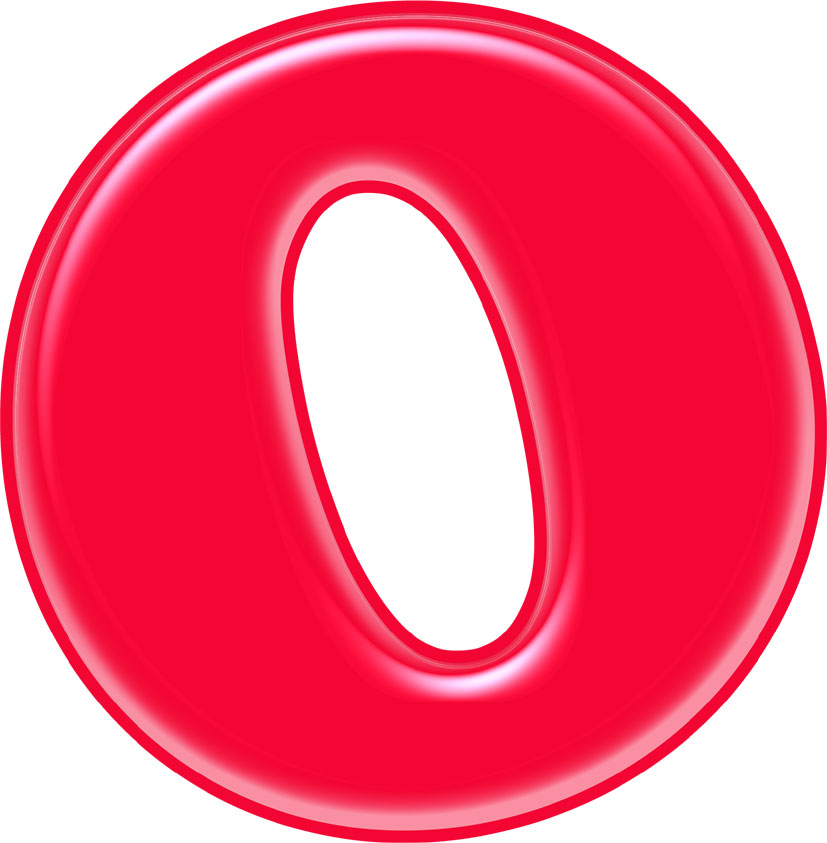 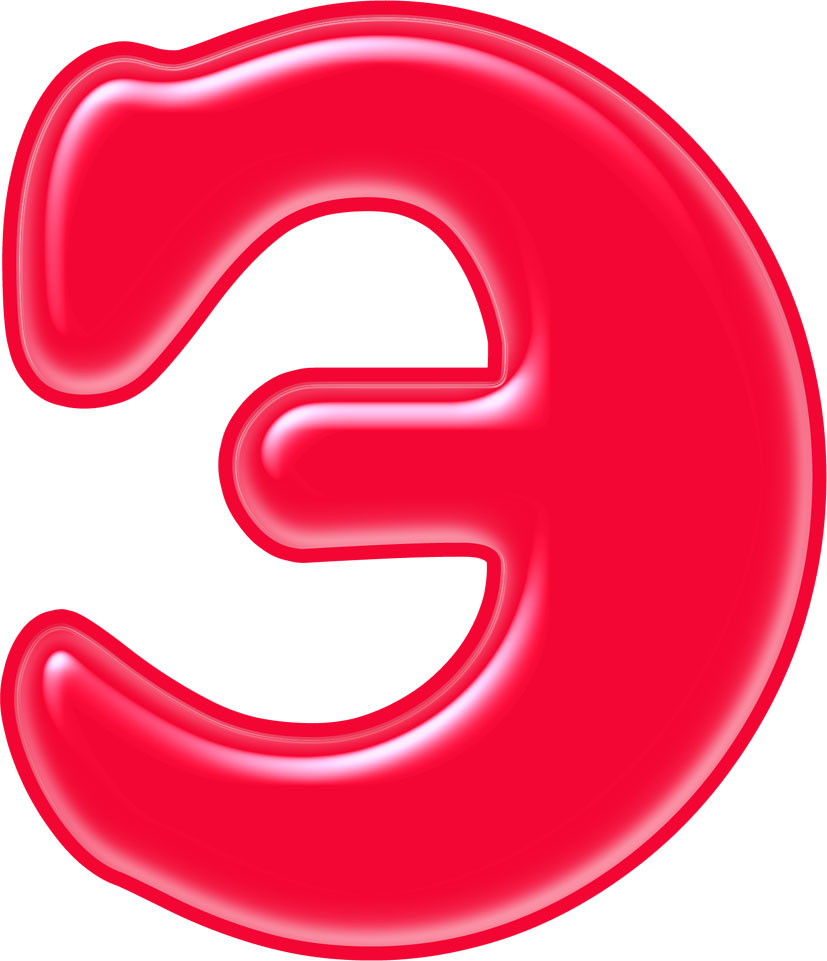 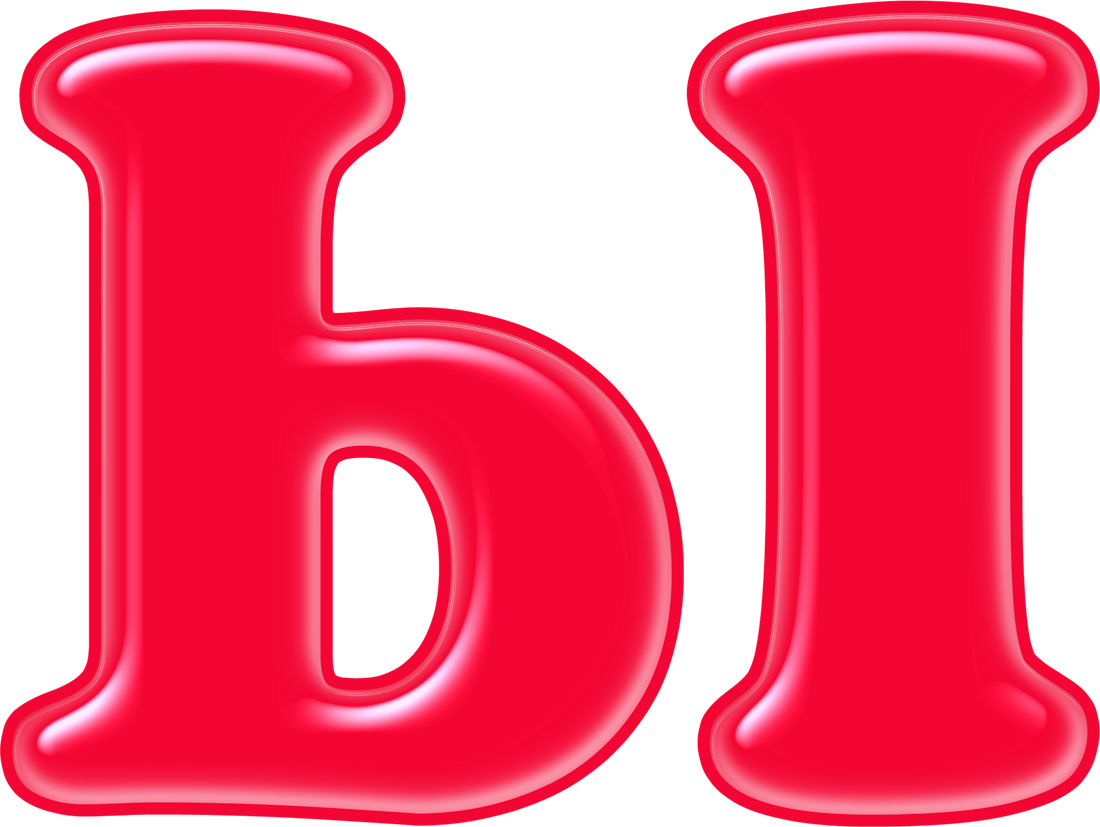 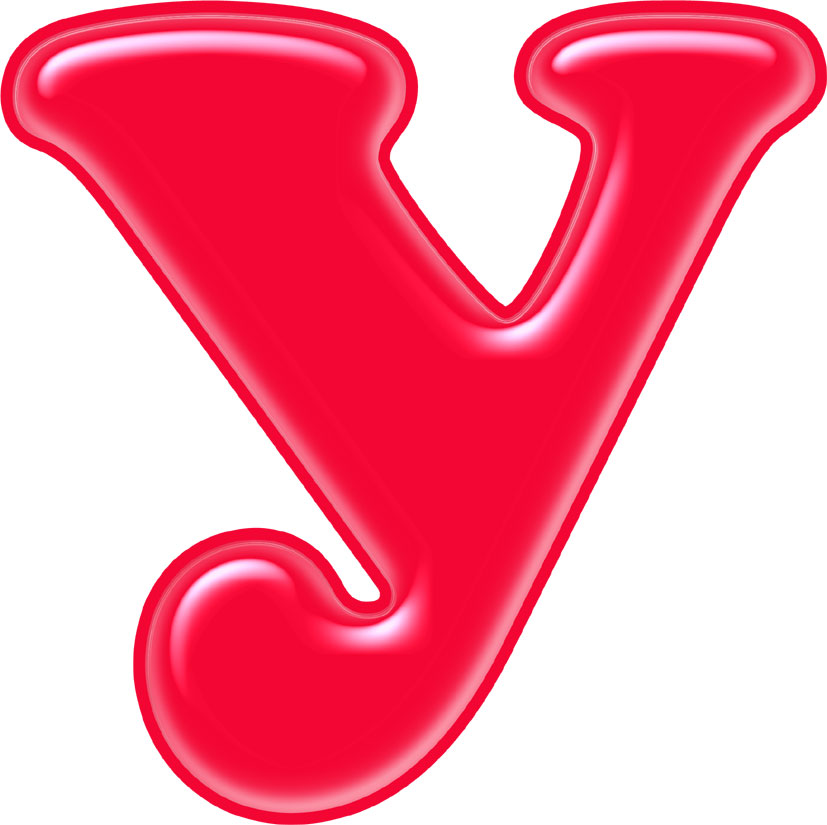 